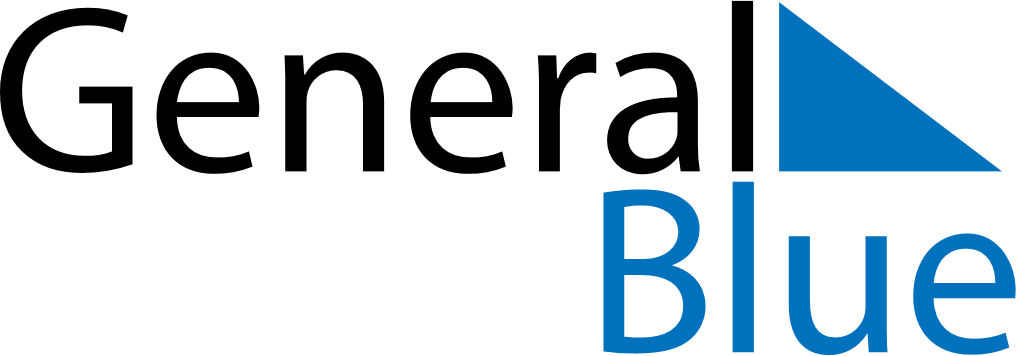 September 2020September 2020September 2020South AfricaSouth AfricaSUNMONTUEWEDTHUFRISAT1234567891011121314151617181920212223242526Heritage Day27282930